Multiple Choice Question 45Fetherston Company's goods in transit at December 31 include:Which items should be included in Fetherston's inventory at December 31?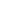 Multiple Choice Question 51Nick's Place recorded the following data:
The weighted average unit cost of the inventory at January 31 is:
Multiple Choice Question 52Inventoriable costs include all of the following except the
Multiple Choice Question 72Which of the following statements is true regarding inventory cost flow assumptions?
Multiple Choice Question 79Effie Company uses a periodic inventory system. Details for the inventory account for the month of January, 2014 are as follows:
An end of the month (1/31/14) inventory showed that 160 units were on hand. If the company uses FIFO, what is the value of the ending inventory?
Multiple Choice Question 87Eneri Company's inventory records show the following data:
A physical inventory on December 31 shows 4,000 units on hand. Eneri sells the units for $13 each. The company has an effective tax rate of 20%. Eneri uses the periodic inventory method. What is the difference in taxes if LIFO rather than FIFO is used?
Multiple Choice Question 99Romanoff Industries had the following inventory transactions occur during 2014:
The company sold 150 units at $70 each and has a tax rate of 30%. Assuming that a periodic inventory system is used, what is the company’s gross profit using FIFO? (rounded to whole dollars)
Multiple Choice Question 127If beginning inventory is understated by $13,000, the effect of this error in the current period is
Cost of Goods Sold           Net IncomeMultiple Choice Question 155In a period of rising prices, FIFO will have
Multiple Choice Question 156Under the LCM approach, the market value is defined as
sales madepurchases made(1)   FOB destination(3)   FOB destination(2)   FOB shipping point(4)   FOB shipping point(1) and (4)(1) and (3)(2) and (4)(2) and (3)UnitsUnitsUnitsUnitsUnitsUnitDateReceivedSoldOn handCost1/1 Inventory600$2.501/8 Purchased1,0001,6003001/12 Sold1,200300$2.81.$2.75.$2.50.$3.400.cost of the beginning inventory.cost of goods purchased.freight costs incurred when buying inventory.costs of the purchasing and warehousing departments.A company must use the same method for domestic and foreign operations.A company may never change its inventory costing method once it has chosen a method.A company may use more than one costing method concurrently.A company must comply with the method specified by industry standards.UnitsPer unit priceTotalBalance, 1/1/14200$5.00$1,000Purchase, 1/15/141005.30530Purchase, 1/28/141005.50550$832$848$868$800UnitsUnit CostInventoryJanuary 110,000$9.20Purchases:June 189,0008.00November 86,0007.00$1,760 additional taxes$786 additional taxes$992 additional taxes$992 tax savingsUnitsCost/unit2/1/14Purchase54$453/14/14Purchase93$475/1/14Purchase66$49$3,318$3,552$7,182$6,948lower net purchases than LIFO.lower net income than LIFO.lower cost of goods sold than LIFO.lower income tax expense than LIFO.selling price.FIFO cost.LIFO cost.current replacement cost.